           Конспект развлечения «Главный праздник».                 Подготовительная к школе группа.Цель:Воспитание у детей гражданско-патриотических чувств, гордости за подвиг народа в Великой Отечественной войне, уважения к ветеранам.Задачи:Расширять знания о государственных праздниках и историческом наследии нашей страны;углублять знания детей об истории Великой Отечественной войны, о её участниках;вызвать желание быть похожими на сильных и смелых воинов;способствовать воспитанию у каждого ребенка нравственно-патриотических чувств к Родине, ветеранам войны, воинам Российской армии;воспитывать уважение и чувство благодарности ко всем, кто защищает родину;способствовать развитию речи через выразительное чтение стихов;развивать коммуникативные навыки, чувства товарищества; честности в отношениях со сверстниками;автоматизировать двигательные умения и навыки;развивать у детей активность, стремление к победе;Предшествующая работа:Чтение и обсуждение произведений о войне:Е. Благиной «Шинель»; чтение глав из книги С. Баруздина «Шел по улице солдат»; Н. Дилакторской «Почему маму прозвали Гришкой»; А. Митяева «Землянка», «Мешок овсянки», «Почему армия родная?»; Л. Кассиля из книги «Твои защитники».Рассматривание иллюстраций по теме.Беседы «Великая Отечественная война», «Они сражались за родину».Прослушивание музыкальных произведений: «Священная война», «День победы», «Главный праздник» сл. Н. Мазанова.Рассматривание коллекций открыток «Ордена», «К празднику Победы».Просмотр видео фильма «Главный праздник».Изготовление рисунков «Я рисую мир» на конкурс - выставку в городскую детскую библиотеку.Организация выставки детско - родительских рисунков на тему «Славный День Победы».Экскурсия к памятнику «Воин - Победитель».Подготовка к развлечению:Разучивание стихотворений, песни, танцев к празднику.Изготовление «салюта» (разноцветные ленточки на палочках).Изготовление презентации «И всё о той войне…».Подобрать музыку к играм.Оборудование:Маленькие мячи;две корзины;разноцветные ленточки на палочках по количеству детей;плоскостные кони на палочке (2 шт.);кегли (10 шт.);карточки зелёного и красного цвета (по 10 шт. каждого цвета);плоскостные звёздочки;воздушные шары по количеству детей.Ход развлечения:Ведущий 1:22 июня 1941 года рано в 4 часа гитлеровские войска без предупреждения вторглись в нашу страну. На защиту Родины поднялись и стар и млад. Многие уходили на фронт прямо со школьной скамьи.Ведущий 2:Да, это была очень страшная война. Фашисты хотели захватить нашу страну, поработить наш народ, но у них ничего не получилось. Целых четыре года день за днём, месяц за месяцем, год за годом сражался наш народ с фашистской армией. И, наконец, одержал победу. Потому что тот, кто борется за справедливость, защищает свою Родину, свой народ, всегда побеждает.Ведущий 3:Вот и наступил долгожданный День Победы! Каждый год - 9 Мая, все с благодарностью вспоминают воинов - защитников, отстоявших мир в жестокой битве. Всем солдатам, ветеранам, живущим и тем, кого с нами нет, мы обязаны, что живем сейчас под мирным небом. Вечная им память и слава! Просмотр презентации «И всё о той войне».Первый ребёнок.Я знаю от папы, я знаю от деда -Девятого мая пришла к нам Победа,Тот день долго народ ожидал,И этот день самым радостным стал!Второй ребёнок.День Победы, праздник долгожданныйМирная небес голубизна.Помнят на земле народы, страныВ этот день закончилась война.Третий ребёнок.Что такое День Победы? Это утренний парад: Едут танки и ракеты, Марширует строй солдат.Четвёртый ребёнок.Что такое День Победы? Это праздничный салют: Фейерверк взлетает в небо,Рассыпаясь там и тут. Пятый ребёнок.Пусть гремит салют Победы,Этим светом мир согрет.Нашим прадедам и дедам…Все: Всем желаем долгих лет!Дети делают салют с помощью ленточек.Ведущий 1.Дню Победы - Слава!Дети: Слава!Ведущий 2.Ветеранам - Слава!Дети: Слава!Ведущий 3.Счастью, миру на земле - Слава!Дети: Слава!Дети слушают песню «День Победы» Д.Тухманов. Ведущий 1. Поклонимся великим тем годам,Тем славным командирам и бойцам,И маршалам страны, и рядовым,Поклонимся и мертвым, и живым.Ведущий 2.Всем тем, которых забывать нельзя -Поклонимся, поклонимся, друзья!Ведущий 3. Всем миром, всем народом, всей землей Поклонимся за тот великий бой!Шестой ребёнок.Поклонюсь солдаты,Вам за тишину.За простор крылатый - Вольную страну.Седьмой ребёнок.Вам поклон солдаты,За цветущий май.За рассвет над землёю,За родимый край.Восьмой ребёнок.Ветераны! Вас благодаримЗа детство, за счастье, за жизнь,За тишину, за мирный дом,За мир, в котором мы живём.Девятый ребёнок.И пусть прошло немало лет,Но мы вовеки не забудемТех трудно давшихся побед,Героев вечно помнить будем!Ведущая 1.Да, будем помнить о подвигах героев,О подвигах погибших всех солдат земли.И почтим молчанием, здесь, сейчас, сегодняВсех кто воевал за мир нашей страны.Минута молчания.Ведущая 2. Прошла война, прошла страда, но боль взывает к людям:Давайте, люди, никогда об этом не забудем.Пусть память верную о ней хранят, об этой муке,И дети нынешних детей, и наших внуков внуки.Ведущая 3.Поздравляем всех с Днём Победы,Славным и весенним днем.В честь праздника сегодня Поиграем, станцуем, споем!Ведущая 1.Ребята, вы знаете, что во время войны было совершено много героических подвигов, многие воины и простые люди стали героями. Дети, как вы думаете, что такое «подвиг»?Ответы детей: (это смелый, отважный, хороший поступок).Как называется человек, совершивший подвиг?Ответы детей.Ребята, а каким должен быть герой?Ответы детей: (сильным, смелым, выносливым, отважным).Правильно! Смелыми, чтоб не испугаться врага, сильными, чтобы победить его, а умными, чтобы правильно обращаться с оружием. А чтобы стать сильными, нужно дружить с физкультурой, заниматься спортом, играть в подвижные игры. Ведущая 2. Ребята, какие военные профессии вы знаете?Ответы детей.А какие рода войск вы знаете?Кто важней из них в войсках?Лётчик или же танкист?Может быть, артиллерист?Может, всё-таки связист?Может быть важней моряк?Может быть пехота в поле?Разберёмся мы сейчас,Кто, ребята, прав из вас?Игра - эстафета «Чья эскадрилья быстрее построится?»Дети делятся на две эскадрильи, впереди стоит командир. Мод музыку дети разбегаются по залу свободно. На окончание музыки дети возвращаются и встают на свои места друг за другом. Игра повторяется 2-3 раза.Игра - эстафета: «Попади в цель».Играют по 2 ребёнка, выстраиваются в условленном месте. Каждый ребёнок получает по три снаряда (мячика). Перед ними стоит задача - поразить мишень, попав мячиком в корзину.Песня «Прадедушка».Музыка А. Ермолова, слова М. Загота.Игра - эстафета «Медсестры».Танец мальчиков «Яблочко».Игра - эстафета «Всадники».Детям дают по «коню» и показывают, до какого стульчика (границы) они должны доскакать от своей заставы. Каждый «всадник» по команде должен доскакать до стульчика, взять 1 кеглю и, вернувшись к своей команде, передать коня следующему игроку. Соревнование длится до тех пор, пока всадники не заберут все кегли со стульчиков. Команда, собравшая кегли первыми, выигрывает.Игра «Пограничники и нарушители». Дети делятся на две команды «Пограничники» и «Местные жители». «Пограничники» берутся за руки и образуют круг. «Местные жители» тоже встают в большой круг, но за спинами «пограничников». Когда «пограничники» поднимают руки вверх, значит, граница открыта, и «местные жители» свободно могут забегать и выбегать в эти ворота. Но как только прозвучит слово «Патруль», «пограничники» опускают руки, и те, кто оказался во внутреннем круге, будут задержаны, все задержанные выбывают из игры.Конкурс «Военная тайна».Участвуют мальчики, у всех - сигнальные карточки. После этого как ведущая задаёт вопрос, участники конкурса показывают карточки. Зелёный цвет означает утвердительный ответ, а красный отрицательный. Каждый решает самостоятельно, как ответить – «да» или «нет». За правильный ответ дают награду - звёздочку, по ней выбирают победителя. Варианты вопросов для конкурса.Быть на посту - значит находиться в дозоре? (Да).Водолаз - это тот, кто всегда ищет клады? (Нет).Патруль - условное секретное слово? (Нет).Ветеран - это старый и опытный воин? (Да).Компас - это прибор для измерения расстояния? (Нет).«Катюша» - это автомобиль, названный в честь всех девушек по имени Катя? (Нет).Головной убор десантников - берет? (Да).Папаха - это головной убор всех пап, кто служил? (Нет).Подсчёт звёздочек. Награждение победителя.Ведущий 1. Пусть не будет войны никогда! Пусть спокойные спят люди всегда. Пусть сирены пронзительный войНе звучит над нашей головой.Ведущий 2. Ни один пусть не рвётся снаряд, Ни один не строчит автомат.Пусть оглашают наши леса.Только птиц и детей голоса. И пусть мирно проходят года,Пусть не будет войны никогда!Ведущий 3:Будем жить, встречать рассветы, верить и любить.Только не забыть бы это! Лишь бы не забыть.Эта память - верьте, люди, - всей Земле нужна.Если мы войну забудем, вновь придет война.Танец «Не уроните шарик».https://ok.ru/video/49577331334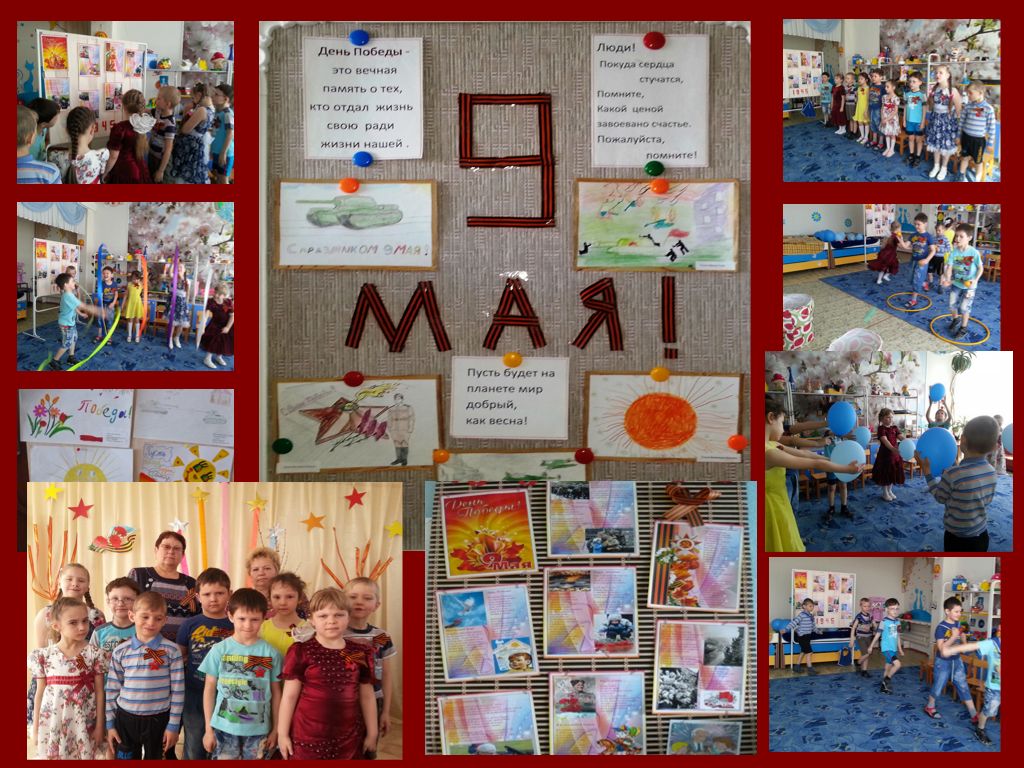 